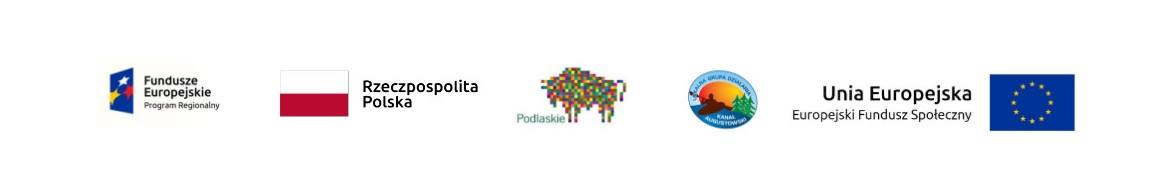 OGŁOSZENIE O NABORZE WNIOSKÓW O UDZIELENIE WSPARCIA NA OPERACJE REALIZOWANE PRZEZ PODMIOTY INNE NIŻ LGDNABÓR nr 7/2020w ramachLokalnej Strategii Rozwoju Stowarzyszenia Lokalna Grupa Działania – Kanał Augustowski Cel ogólny: 
Aktywizacja, integracja i lepsze wykorzystanie zasobów społecznych i gospodarczych obszaru LGD – Kanał Augustowski na rzecz poprawy warunków życia 
Cel szczegółowy 1.1: Pobudzenie oddolnych inicjatyw mieszkańców na rzecz rozwiązywania problemów społecznych oraz integracji społeczności lokalnej
Przedsięwzięcie 1.1.2:
Wsparcie grup defaworyzowanych na lokalnym rynku pracyna operacje z zakresu: typ projektu 10- Działania skierowane do rodzin, 
w tym rodzin przeżywających trudności opiekuńczo-wychowawcze, 
dzieci i młodzieży zagrożonej wykluczeniem społecznymw ramach Regionalnego Programu Operacyjnego Województwa Podlaskiego 
na lata 2014-2020Nr naboru w GWA2014 EFS: RPPD.09.01.00-IZ.00-20-025/20Termin składania wniosków:Termin, od którego można składać wnioski w wersji elektronicznej XML za pomocą aplikacji GWA2014 (EFS): 23.04.2020 r. od godziny 8:00Termin, do którego można składać wnioski w wersji elektronicznej XML za pomocą aplikacji GWA2014 (EFS): 28.05.2020 r. do godziny 15:00Miejsce składania wnioskówStowarzyszenie „Lokalna Grupa Działania – Kanał Augustowski”ul. Nowomiejska 41 (I piętro sala nr 2) 16-300 AugustówSposób składania wniosków o dofinansowanieWarunkiem uczestnictwa w naborze jest przesłanie wniosku o dofinansowanie w formie dokumentu elektronicznego za pomocą aplikacji Generator Wniosków Aplikacyjnych na lata 2014-2020 (GWA2014 (EFS)), w aktualnej na dzień ogłoszenia konkursu wersji instalacyjnej, która jest dostępna na stronie: http://www.rpo.wrotapodlasia.pl, w terminie od 23.04.2020 r.  godz. 8:00 do 28.05.2020 r. do godziny 15:00.  Ponadto Wnioskodawca jest zobowiązany do dostarczenia do LGD – Kanał Augustowski:3 egzemplarze wniosku o dofinansowanie w wersji papierowej (3 oryginał lub oryginał i dwie kopie) wraz z załącznikami, tj.  1 egzemplarz załącznika do wniosku tj. Oświadczenie o przetwarzaniu danych osobowych w celach konkursowych, oryginał (załącznik nr 10 do Ogłoszenia)1 egzemplarz potwierdzenia przesłania do IZ RPOWP elektronicznej wersji wniosku
o dofinansowanie2 egzemplarze wersji elektronicznej wniosku o dofinansowanie (PDF i XML)  nagranej na nośniku elektronicznym (płyta CD/DVD),Wnioskodawca, który chce uzyskać punkty zgodnie z lokalnym kryterium wyboru tj. „Realizacja projektu przez partnerów społecznych lub organizacje pozarządowe”, dołącza 1 egzemplarz umowy lub porozumienia jednoznacznie określający reguły partnerstwa oraz zawierające zadania i obowiązki partnerów
 w związku z realizacją projektu, oryginał lub kopia poświadczona za zgodność
 z oryginałem przez pracownika biura LGD lub notariusza.Oświadczenie o zgodności maila Wnioskodawcy z mailem zawartym we wniosku. 
( załącznik nr 17 do ogłoszenia.)w ciągu 1 dnia roboczego (decyduje data wpływu do biura LGD) licząc od wysłania wniosku w formie elektronicznej lecz nie później niż 29.05.2020 r. do godz. 15:00. Wnioski, które wpłyną po terminie, tj. wersja elektroniczna wniosku po dniu 28.05.2020 r. do godz. 15:00, wersja papierowa wniosku po dniu 29.05.2020 r. do godziny 15:00 odpadną na ocenie wstępnej.Formy wsparcia Dofinansowanie na operację przekazywane jest jako refundacja poniesionych 
i udokumentowanych wydatków kwalifikowalnych i/lub jako zaliczka na poczet przyszłych wydatków kwalifikowalnych.Warunki udzielenia wsparcia  Zakres tematyczny Przedmiotem naboru jest udzielenie wsparcia projektom wpisującym się w cel szczegółowy 1.1: Pobudzenie oddolnych inicjatyw mieszkańców na rzecz rozwiązywania problemów społecznych oraz integracji społeczności lokalnej, przedsięwzięcie 1.1.2 Przedsięwzięcie Wsparcie grup defaworyzowanych na lokalnym rynku pracy, oraz wpisującym się w cele szczegółowe Działania 9.1 Rewitalizacja społeczna i kształtowanie kapitału społecznego określone dla Osi Priorytetowej IX. Rozwój lokalny, Regionalnego Programu Operacyjnego Województwa Podlaskiego na lata 2014-2020.  W ramach naboru mogą być składane projekty zgodne z typem projektu nr 10 zgodnie z SZOOP RPOWP na lata 2014-2020.Kto może składać wnioski?W ramach Działania 9.1, zgodnie z SZOOP RPOWP 2014-2020, o dofinansowanie projektu mogą ubiegać się Lokalne Grupy Działania oraz inne podmioty z obszaru realizacji LSR lub realizujące projekty na obszarze LSR z wyłączeniem osób fizycznych, w szczególności: -jednostki samorządu terytorialnego lub ich jednostki organizacyjne,- partnerstwo JST z jednostkami spoza sektora publicznego,- instytucje pomocy i integracji społecznej, -publiczne i prywatne instytucje opieki medycznej,- jednostki organizacyjne systemów wsparcia rodziny i pieczy zastępczej,- podmioty ekonomii społecznej oraz organizacje pozarządowe.Na co można otrzymać dofinansowanie?Zgodnie z zapisami Szczegółowego Opisu Osi Priorytetowych Regionalnego Programu Operacyjnego Województwa Podlaskiego na lata 2014-2020 (dalej jako SZOOP RPOWP 2014-2020) oraz Strategii Rozwoju Lokalnego Kierowanego przez Społeczność na lata 2016-2022 Stowarzyszenia „ Lokalnej Grupy Działania-Kanał Augustowski” w ramach niniejszego naboru wsparciem będą objęte projekty dotyczące typu projektu nr 10 w ramach Działania 9.1, tj.: Działania skierowane do rodzin, w tym rodzin przeżywających trudności opiekuńczo-wychowawcze, dzieci i młodzieży zagrożonej wykluczeniem społecznym. 10a) Wsparcie dla tworzenia i funkcjonowania środowiskowych placówek wsparcia dziennego dla dzieci i młodzieży, m. in. ogniska środowiskowe, świetlice socjoterapeutyczne, kluby młodzieżowe organizujące zajęcia socjoterapeutyczne lub z programami socjoterapeutycznymi.10b) Wsparcie rodziny w rozwoju i samodzielnym wypełnianiu funkcji społecznych przez wzmocnienie roli i funkcji rodziny, rozwijanie umiejętności opiekuńczo-wychowawczych rodziny, podniesienie świadomości w zakresie planowania oraz funkcjonowania rodziny poprzez konsultacje i poradnictwo specjalistyczne, poradnictwo rodzinne i poradnictwo rodzinne specjalistyczne, poradnictwo pedagogiczne, psychologiczne, terapia dla rodzin dotkniętych przemocą, mediacja, usługi dla rodzin z dziećmi, w tym usługi opiekuńcze i specjalistyczne, pomoc prawna, grupy wsparcia lub grupy samopomocowe. Kryteria wyboru operacji Kryteria wyboru operacji określone są w Procedurach Lokalnej Grupy Działania Kanał Augustowski (załącznik nr 13 do niniejszego ogłoszenia).Wyboru operacji dokonuje się spośród operacji, które:1)	są zgodne z LSR;2)	zostały złożone w miejscu i terminie wskazanym w ogłoszeniu o naborze wniosków;3)	są zgodne z zakresem tematycznym, który został wskazany w ogłoszeniu o naborze wniosków.Warunkiem wyboru operacji jest uzyskanie minimum 11,80 punktów w ramach oceny zgodnie z lokalnymi kryteriami oceny operacji. Szczegółowe warunki udzielenia wsparcia stanowią załącznik nr 1 do ogłoszenia.FinanseMaksymalny poziom dofinansowania całkowitego wydatków kwalifikowalnych na poziomie projektu wynosi 95%.Beneficjent (Wnioskodawca) jest zobowiązany do wniesienia do projektu wkładu własnego stanowiącego minimum 5% wydatków kwalifikowanychOgólna pula środków przeznaczona na dofinansowanie projektów w ramach ogłoszonego naboru 981 023,00 PLNNiezbędne dokumenty, w tym dokumenty potwierdzające spełnienie warunków udzielenia wsparcia oraz kryteriów wyboru operacji Załączniki:1. Warunki Udzielenia Wsparcia2. Wspólna Lista Wskaźników Kluczowych3. Karta Oceny wniosku i wyboru operacji4. Wykaz stawek dla typu projektu 105. Wzór minimalnego zakresu umowy o dofinansowanie projektu współfinansowanego ze środków EFS, realizowanego przez podmiot inny niż LGD. 6. Wzór deklaracji wystawcy weksla in blanco wraz z wekslem7. Wzór wniosku o płatność Beneficjenta w ramach projektów współfinansowanych ze środków EFS8. Wzór wniosku o nadanie uprawnień do SL20149.  Wzór wniosku o dofinansowanie10. Oświadczenie o przetwarzaniu danych osobowych w celach konkursowych11. Instrukcja wypełniania wniosku o dofinansowanie realizacji projektów współfinansowanych z EFS12. Oświadczenie o kwalifikowalności podatku VAT13. Procedury Lokalnej Grupy Działania Kanał Augustowski14. Wzór minimalnego zakresu porozumienia o dofinansowanie projektu ze środków EFS (do umów rozliczanych kwotami ryczałtowymi)- państwowe jednostki budżetowe15. Wzór minimalnego zakresu porozumienia o dofinansowanie projektu ze środków EFS (do umów innych niż rozliczane kwotami ryczałtowymi) - państwowe jednostki budżetowe16. Wzor_potwierdzenia_zlozenia_wersji_papierowej_wniosku_o_dofinansowanie17.Oświadczenie o zgodności maila wnioskodawcy z mailem zawartym we wniosku18. Lista Warunków Udzielenia Wsparcia19.Strategia Rozwoju Lokalnego Kierowanego Przez Społeczność na lata 2016-202220.Informacje dot. uzyskania kwalifikacji21. Szczegółowe wytyczne dotyczące realizacji danego rodzaju projektówNabór jest organizowany w oparciu o następujące dokumenty:Strategia Rozwoju Lokalnego Kierowanego Przez Społeczność na lata 2016-2022 dostępna na stronie: http://lgd-kanal.augustow.pl/strategia-rozwoju-lokalnego/  Procedury Lokalnej Grupy Działania Kanał Augustowski 
Inne ważne informacjeOchrona danych osobowychDane osobowe pozyskane od wnioskodawców w czasie naboru będą przetwarzane przez LGD, która dokonuje wyboru operacji do finansowania. Dane te używane będą w celu dokonania wyboru operacji do dofinansowania oraz publikowane w zakresie określonym dla procedury wyboru wniosków w ramach realizacji LSR. Wyrażenie zgody na przetwarzanie danych osobowych jest dobrowolne, jednak brak tejże zgody będzie równoznaczny z brakiem możliwości skutecznego aplikowania o środki.Środki odwoławcze przysługujące składającemu wniosek
W procesie wyboru projektów do dofinansowania dopuszcza się złożenie przez Wnioskodawcę jednego środka odwoławczego, tj. protestu. Zasady rozpatrywania protestu określono w § 18 Procedury oceny wniosków i wyboru operacji oraz ustalania kwot wsparcia zawartej w Procedurach Lokalnej Grupy Działania Kanał Augustowski (Załącznik nr 13 do ogłoszenia o naborze).Pytania dotyczące naboru prosimy kierować:Stowarzyszenie „Lokalna Grupa Działania – Kanał Augustowski”
ul. Nowomiejska 41 (I piętro sala nr 2) 
e-mail: biuro@lgd-kanal.augustow.pl 
tel.: 669 693 280 
od poniedziałku do piątku w godz. 8:00 – 15:00